Информация для регистрации участников в конференцииНеобходимо оформить отдельный файл для регистрации участника конференции в конференции. Название файла, пример, ИвановаА.И.Анкета. Файл должен содержать следующую информацию о выступающем:Общие требования к оформлению тезисовТезис отдельным файлом должен быть выполнен в формате редактора MS Word (docx или doc). Название файла тезиса должно представлять ФИО первого автора. Например: ИвановИВ.docx.2.	Шрифт Times New Roman, кегль 12 и межстрочный интервал 1,5, отступ 1,25. Поля: верхнее и нижнее – 25 мм, левое – 30 мм, правое – 25 мм, книжная ориентация, номер ссылки на литературу и страницы давать в квадратных скобках: [1, 15]. 4.	Тезисы должны содержать следующую выходную информацию:           УДКназвание тезиса (первая строка, симметрично по центру);на следующей строке симметрично по центру — фамилия, имя и отчество автора(ов);на следующей строке симметрично по центру — название организации, почтовый адрес, страна, e-mail (докладчика);текст тезиса (выравнивание по ширине);		при желании можно добавить таблицу, рисунок;	          информация о финансировании (если есть)список литературы по ГОСТ Р 7 0 5-2008;Общий объем тезиса не более 2 страниц формата А4, включая выходную информацию и список использованной литературы. Тезисы и файл регистрации на конференцию отправить на почтовый адрес: 

medfizsvfu2022@gmail.comУДКНАЗВАНИЕ РАБОТЫА.С. Иванова1, А.Г. Алексеев21ФГАОУ ВО «Северо-Восточный федеральный университет им. М.К. Аммосова», 677000, г. Якутск, Белинского 58, Россия, ivanov@mail.ru2ФГБОУ ВО «Московский государственный университет им. М.В. Ломоносова», 119234, г. Москва, Ленинские горы 1, Россия(текст тезиса) (текст тезиса) (текст тезиса) (текст тезиса) (текст тезиса) (текст тезиса) (текст тезиса) (текст тезиса) (текст тезиса) (текст тезиса) (текст тезиса) (текст тезиса) (текст тезиса) (текст тезиса) (текст тезиса) (текст тезиса) (текст тезиса) (текст тезиса) (текст тезиса) (текст тезиса). текст тезиса) (текст тезиса) (текст тезиса) (текст тезиса) (текст тезиса) (текст тезиса) (текст тезиса) (текст тезиса) (текст тезиса) (текст тезиса) (текст тезиса) (текст тезиса) (текст тезиса) (текст тезиса) (текст тезиса) (текст тезиса) (текст тезиса) (текст тезиса) (текст тезиса) (текст тезиса) (см. таблицу).ТаблицаНа рисунке представлено (текст тезиса) (текст тезиса) (текст тезиса) (текст тезиса) (текст тезиса) (текст тезиса) (текст тезиса) [1].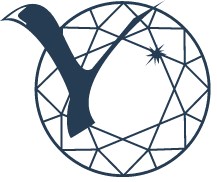 Рисунок. Описание рисунка.Источники финансирования исследования(текст тезиса) (текст тезиса) (текст тезиса) (текст тезиса) (текст тезиса) (текст тезиса). (текст тезиса)Список литературыПросянников Е.В. Устройство для отделения образцов почвы от растительных остатков //Почвоведение. 1979. №11. С. 162-164.Просянников Е.В., Карпенчук Г.К. Активность ионов кальция в почвах Приднестровья Украины как показатель их хлорозоопасности для яблоневых садов // Почвоведение. 1982. № 9. С. 116-121.Сазонова Н.В., Лунева С.Н., Стогов М.В. Динамика биохимических показателей сыворотки крови при амбулаторном лечении // Вестн. травматологии и ортопедии им. Н.Н. Приорова. 2008. № 3. С. 52-56.1Тема доклада2 ФИО (выступающего)3 Ученое звание, ученая степень, должность, место работы4Фамилия, имя, отчество каждого соавтора (если имеются) и сведения о них (адрес, и полное название вуза, специальность, курс, группа/ адрес, полное название организации, подразделение, должность,степень)5Секция6Форма выступления: Очное/онлайн.Устное/стендовый доклад.7 Контактные данные основного докладчика e-mail: моб. Тел.: №Пример 1Пример2